Προβλήματα κλασμάτων με διαίρεση ψάχνω το όλο = κάνω διαίρεση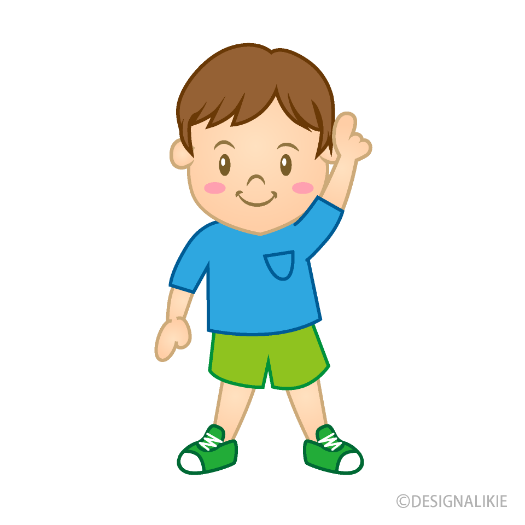 ΠαράδειγμαΟ μπαμπάς ξόδεψε τα 6/10 της μπογιάς που αγόρασε. Η μπογιά που ξόδεψε ήταν 30 λίτρα. Πόσα λίτρα ήταν όλη η μπογιά που είχε αγόρασει;Τι ξέρω;Το μέρος της μπογιάς ( 6/10 ) που ξόδεψε ο μπαμπάς                                          6/10Τι πρέπει να βρω;Θα πρέπει να βρω πόση ήταν όλη η μπογιά άρα κάνω διαίρεση όλη η μπογιά ;;		30 : 6/10=300/6=50 λίτρα